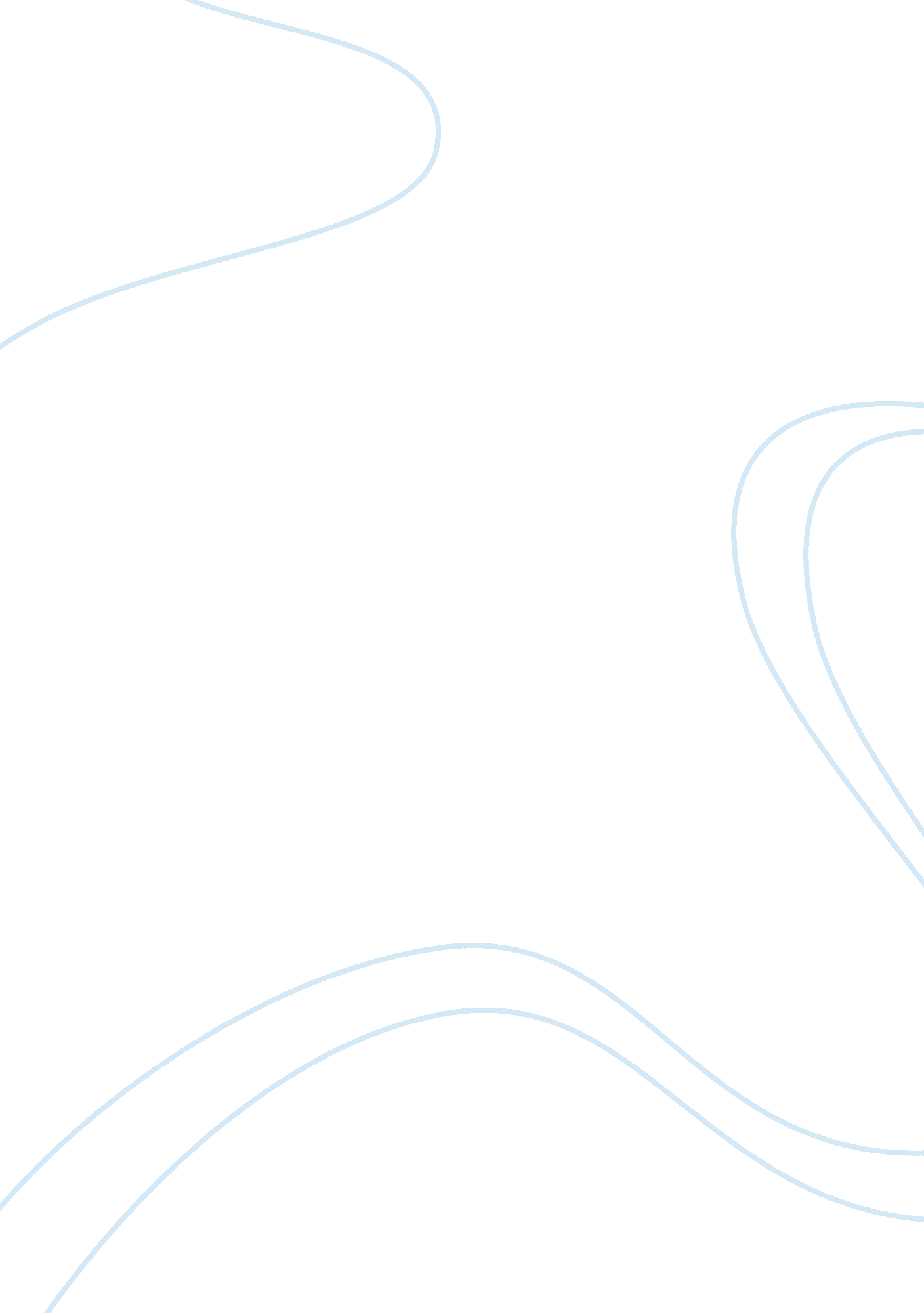 My aim in life persuasive essayLife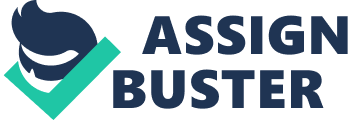 My aim in life – To be successful (having attained wealth, position, honor) A solid belief system can take us a long way. Success has a belief system and when we can master such a system we are through half way to a successful life. Everything happens for a reason. Successful people believe that there is a purpose behind every event or situation. Whether it’s a lesson to be learned or a change in your life’s direction, they believe that whatever happens was meant to happen. Thus, they make lemonade out of a lemon. Instead of beating yourself down if something does not go your way, focus on the good that can come out of it. Yes, certain events are difficult to see a positive outcome, but you owe it to yourself and to your success to try your best to make the most out of any situation. Sometimes life does not go as planned, but knowing that everything happens for a reason can help you carve a new path towards a new life with newgoals. While climbing the ladder of a successful in life always remember thatfailurecan be alearning experience. Once you submerge yourself into aculturethat does not see failure as defeat, you take away an enormous chunk of negative energy from your life. You should always takeresponsibilityfor your decisions and actions as it’s very easy to play the blame game whenever a difficult situation arises, but as a leader who takes full responsibility, whether positive or negative of their actions are the one who are successful today. You may be tempted to deflect blame onto others but there is something empowering about accepting responsibility. This shows maturity, as well as a coherent belief system. It’s a symbol of personal power which is necessary to become highly successful. 